Информационное письмо Творческий проект ко Дню матери – 2022Фестиваль «Мама плюс»Мама – всех нежнее,Мама – всех нужнее,Мама – всех важнее,Мама – всех роднее! День матери в России отмечается почти двадцать лет! Начиная с 1998 года. Именно тогда был учрежден этот праздник официально. И тогда же было принято решение отмечать эту дату каждое последнее воскресенье ноября.В рамках празднования Дня матери Муниципальное бюджетное учреждение «Дом творчества и досуга «Юность» приглашает принять участие в фестивале «Мама плюс - 2022». Для участия в фестивале необходимо представить совместное творчество мамы и ребенка (детей). Ваше выступление не должно превышать 3 минуты. Номинации:- Вокал;- Хореография;- Декламация;- Инсценировка;- Модное дефиле;- Свободное направление - творчество в любом проявлении!Конкурс включает несколько этапов:1 этап – Информационный с 3.11.2022 г.Размещение информации о проведении Фестиваля в социальных сетях и на сайте МБУ «ДТиД «Юность». 2 этап – Прием заявок с 10.11.2022 г.Заявки присылать по электронному адресу natylech@mail.ru  с пометкой «Мама плюс - 2022» до 24.11.2022 г. Предоставление 1 репетиции по предварительному согласованию с организаторами фестиваля. 3 этап – Наше творчество. Фестиваль «Мама плюс - 2022» пройдет 27 ноября в 14.00 в большом зале «Дома творчества и досуга «Юность». По результатам выступлений будет выбран один Победитель в номинации «Приз зрительских симпатий».Всем участникам будут вручены памятные дипломы.Если у вас появились вопросы вы можете задать их по телефону 6-82-20.Творите, пробуйте, дерзайте! Удачи!С уважением, Художественный руководитель МБУ «ДТиД «Юность»                                            Наталия ОзорнинаСемья там, где живет счастье.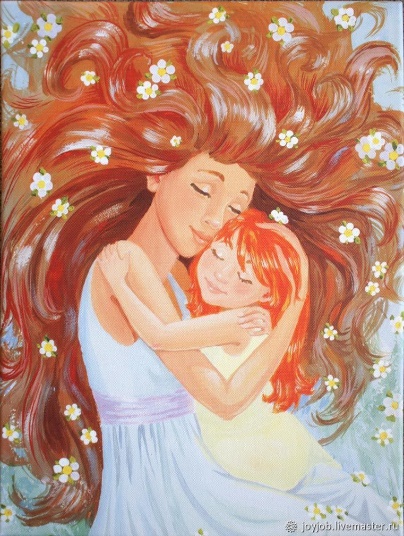 ЗаявкаЗаявкаЗаявкаЗаявкаЗаявкаФИО мамыФИ ребенка, возраст  (если выступают несколько детей, указывать всех) Номинация  Хронометраж Необходимость репетиции (да/нет)